CHAPTER 309SARDINES§1701.  TrademarksThe Maine Sardine Council, by rule adopted in a manner consistent with the Maine Administrative Procedure Act, may develop and register trademarks and regulate the use of the State of Maine trademark when used in the processing and sale of Maine sardines.  [PL 1993, c. 585, §3 (AMD).]SECTION HISTORYPL 1977, c. 694, §167 (AMD). PL 1993, c. 585, §3 (AMD). §1702.  LicenseAfter establishment of a trademark by the council, as provided in section 1701, it shall be unlawful to use such trademark without first securing a permit or license from the Maine Sardine Council. Any violations of this section shall be punishable for the first offense by a fine of not more than $50 and for each subsequent offenses a fine of not more than $200.  [PL 1977, c. 694, §168 (AMD).]SECTION HISTORYPL 1977, c. 694, §168 (AMD). §1703.  Price(REPEALED)SECTION HISTORYPL 1987, c. 333, §1 (RP). §1704.  Rules and regulationsThe Maine Sardine Council may prescribe, in a manner consistent with the Maine Administrative Procedure Act, rules and regulations for carrying out the purposes of this chapter, and may issue licenses to processors who request authority to use the trademark and shall abide by those rules and regulations. The council may charge a fee on a case basis for the use of trademarks established by the council or for the use of the State of Maine trademark on canned sardines. The District Court, upon application of the Maine Sardine Council or the Attorney General, has the right to cancel any license for failure to abide by the rules and regulations prescribed by the council; and the council has the right, after notice and opportunity for a hearing and in a manner consistent with the rule-making provisions of the Maine Administrative Procedure Act, to cancel all outstanding licenses at any time that the council deems such action necessary to the best interest of the sardine industry as a whole.  [PL 1995, c. 307, §1 (AMD); PL 1999, c. 547, Pt. B, §78 (AMD); PL 1999, c. 547, Pt. B, §80 (AFF).]SECTION HISTORYPL 1977, c. 694, §169 (AMD). PL 1995, c. 307, §1 (AMD). PL 1999, c. 547, §B78 (AMD). PL 1999, c. 547, §B80 (AFF). §1705.  FeesAll fees charged for use of the trademarks and from the issuance of licenses shall be paid to the Treasurer of State and the same are appropriated for carrying out this chapter, and for promoting the prosperity of this State and the sardine industry by fostering and promoting better methods of processing, merchandising and advertising of Maine sardines under the direction of the Maine Sardine Council.§1706.  Enforcement; jurisdictionThe council or a duly authorized representative may recover penalties imposed for violation of section 1702 in a civil action brought in the name of the council, and if it prevails in such action shall recover full costs; or the council may prosecute for violations thereof by complaint or indictment. The District Court and the Superior Court shall have concurrent jurisdiction of actions brought for the recovery of penalties imposed by section 1702, and of prosecutions for violations thereof. All fines received under section 1702 by county treasurers shall be paid by them to the Treasurer of State and the same are appropriated for carrying out this chapter.The State of Maine claims a copyright in its codified statutes. If you intend to republish this material, we require that you include the following disclaimer in your publication:All copyrights and other rights to statutory text are reserved by the State of Maine. The text included in this publication reflects changes made through the First Regular and First Special Session of the 131st Maine Legislature and is current through November 1, 2023
                    . The text is subject to change without notice. It is a version that has not been officially certified by the Secretary of State. Refer to the Maine Revised Statutes Annotated and supplements for certified text.
                The Office of the Revisor of Statutes also requests that you send us one copy of any statutory publication you may produce. Our goal is not to restrict publishing activity, but to keep track of who is publishing what, to identify any needless duplication and to preserve the State's copyright rights.PLEASE NOTE: The Revisor's Office cannot perform research for or provide legal advice or interpretation of Maine law to the public. If you need legal assistance, please contact a qualified attorney.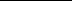 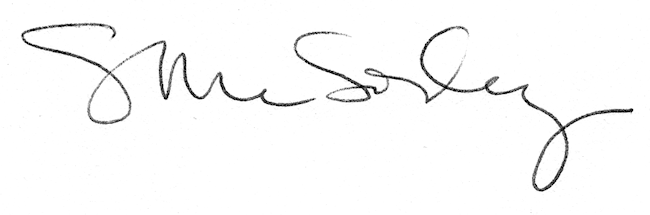 